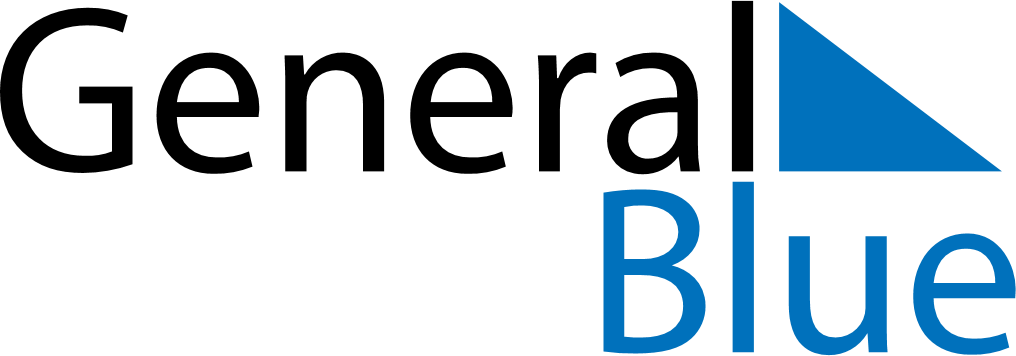 June 2024June 2024June 2024June 2024June 2024June 2024June 2024Cable Beach, Western Australia, AustraliaCable Beach, Western Australia, AustraliaCable Beach, Western Australia, AustraliaCable Beach, Western Australia, AustraliaCable Beach, Western Australia, AustraliaCable Beach, Western Australia, AustraliaCable Beach, Western Australia, AustraliaSundayMondayMondayTuesdayWednesdayThursdayFridaySaturday1Sunrise: 6:15 AMSunset: 5:22 PMDaylight: 11 hours and 7 minutes.23345678Sunrise: 6:15 AMSunset: 5:22 PMDaylight: 11 hours and 6 minutes.Sunrise: 6:16 AMSunset: 5:22 PMDaylight: 11 hours and 6 minutes.Sunrise: 6:16 AMSunset: 5:22 PMDaylight: 11 hours and 6 minutes.Sunrise: 6:16 AMSunset: 5:22 PMDaylight: 11 hours and 6 minutes.Sunrise: 6:16 AMSunset: 5:22 PMDaylight: 11 hours and 5 minutes.Sunrise: 6:17 AMSunset: 5:22 PMDaylight: 11 hours and 5 minutes.Sunrise: 6:17 AMSunset: 5:22 PMDaylight: 11 hours and 5 minutes.Sunrise: 6:17 AMSunset: 5:22 PMDaylight: 11 hours and 4 minutes.910101112131415Sunrise: 6:18 AMSunset: 5:22 PMDaylight: 11 hours and 4 minutes.Sunrise: 6:18 AMSunset: 5:22 PMDaylight: 11 hours and 4 minutes.Sunrise: 6:18 AMSunset: 5:22 PMDaylight: 11 hours and 4 minutes.Sunrise: 6:18 AMSunset: 5:22 PMDaylight: 11 hours and 4 minutes.Sunrise: 6:19 AMSunset: 5:22 PMDaylight: 11 hours and 3 minutes.Sunrise: 6:19 AMSunset: 5:23 PMDaylight: 11 hours and 3 minutes.Sunrise: 6:19 AMSunset: 5:23 PMDaylight: 11 hours and 3 minutes.Sunrise: 6:19 AMSunset: 5:23 PMDaylight: 11 hours and 3 minutes.1617171819202122Sunrise: 6:20 AMSunset: 5:23 PMDaylight: 11 hours and 3 minutes.Sunrise: 6:20 AMSunset: 5:23 PMDaylight: 11 hours and 3 minutes.Sunrise: 6:20 AMSunset: 5:23 PMDaylight: 11 hours and 3 minutes.Sunrise: 6:20 AMSunset: 5:23 PMDaylight: 11 hours and 3 minutes.Sunrise: 6:20 AMSunset: 5:24 PMDaylight: 11 hours and 3 minutes.Sunrise: 6:21 AMSunset: 5:24 PMDaylight: 11 hours and 3 minutes.Sunrise: 6:21 AMSunset: 5:24 PMDaylight: 11 hours and 3 minutes.Sunrise: 6:21 AMSunset: 5:24 PMDaylight: 11 hours and 3 minutes.2324242526272829Sunrise: 6:21 AMSunset: 5:24 PMDaylight: 11 hours and 3 minutes.Sunrise: 6:22 AMSunset: 5:25 PMDaylight: 11 hours and 3 minutes.Sunrise: 6:22 AMSunset: 5:25 PMDaylight: 11 hours and 3 minutes.Sunrise: 6:22 AMSunset: 5:25 PMDaylight: 11 hours and 3 minutes.Sunrise: 6:22 AMSunset: 5:25 PMDaylight: 11 hours and 3 minutes.Sunrise: 6:22 AMSunset: 5:25 PMDaylight: 11 hours and 3 minutes.Sunrise: 6:22 AMSunset: 5:26 PMDaylight: 11 hours and 3 minutes.Sunrise: 6:22 AMSunset: 5:26 PMDaylight: 11 hours and 3 minutes.30Sunrise: 6:22 AMSunset: 5:26 PMDaylight: 11 hours and 3 minutes.